GYMNÁZIUM  J. FRANCISCIHO-RIMAVSKÉHO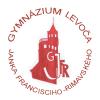 Kláštorská 37, 054 01  LevočaSúhrnná správa o zákazkách malého rozsahuS cenou nad 1000€ v súlade s § 10 ods. 10 zákona č. 343/2015 Z.z. o verejnom obstarávaní v znení neskorších predpisovIV. štvrťrok 2019Poznámky:Platí pre cenu zákazky, ktorej zmluvná = konečná cena je vyššia ako 1000€/rok alebo počas trvania zmluvy, ak je zmluva uzavretá na dlhšie obdobie ako 1 kalendárny rok.Pod zadaním zákazky sa rozumie uzavretie zmluvy, vystavenie objednávky alebo nákup v hotovosti.V Levoči dňa 21.1.2020												Vypracovala: Ing. Miroslava Novákováp.č.Cena v EUR bez DPHCena v EUR s DPHÚspešný uchádzačPredmet obstarávania14219,71Ing. Ondrej Kavka OK –Sport, Námestie svätého Egídia 3003/100, 058 01 PopradŠportové vybavenie do telocvične22114Marek Sobinovský Sobgas, Mengušovská 3391/5B, 054 07 LevočaOprava čerpadla – kúrenie plynová kotolňa31504,08Rlx components s.r.o., Jančova 6377/7, 811 02 BratislavaKomponenty v rámci projektu Google41463,32Soft-GL, s.r.o. Rampová 2418/4, 040 01 KošiceČipový systém do školskej jedálne